FAC – SIMILE DI DOMANDAAlla Rettrice dell’Università degli Studi dell’Aquila     c/o Settore Contributi Studenteschi e Borse di Studio                                                       Piazzale Salvatore Tommasi, 1 - Blocco 11/A               67100 Coppito (AQ)IL/La sottoscritto/a__________________________________nato/a__________________________il ___________ residente a_________________________prov.____c.a.p._______tel.___________cell._____________________email___________________________________________________Codice Fiscale_____________________________iscritto/a󠇈 • iscritto/a con riserva (barrare la voce che non interessa) per l’a.a.2017/2018 al ____ anno del Corso di laurea triennale/Corso di laurea magistrale/Corso di laurea magistrale a ciclo unico (barrare le voci che non interessano) in ________________________________________________________________________________matr. n. ________________				CHIEDEdi poter partecipare al bando di concorso per l’attribuzione di n. 340 contratti part-time per l’a.a. 2017/2018, di cui al D.R. Rep. n. _______ del _________ secondo l’ordine di preferenza di strutture sotto indicato:COD(*)__________STRUT._____________________________________________________  COD(*)__________STRUT._____________________________________________________COD(*)__________STRUT._____________________________________________________ (*) Esempio COD: 1.3, 2.5, 4.3, 5.2.Il/La sottoscritto/a dichiara di non beneficiare di altri redditi da lavoro e di essere in possesso dei requisiti specifici richiesti per ogni struttura sopraindicata.Il/La sottoscritto/a dichiara di essere consapevole che la graduatoria dei vincitori sarà pubblicata sul sito internet dell’Ateneo (www.univaq.it) e che, nel caso risultasse vincitore/vincitrice, dovrà presentarsi presso il Settore Contributi Studenteschi e Borse di Studio,  entro 15 giorni dalla pubblicazione della stessa, senza ulteriore convocazione.Il/La sottoscritto/a dichiara di aver preso visione del bando e di accettare tutte le condizioni previste.Inoltre, dichiara, ai sensi del D.P.R. 28.12.2000, n.445 e successive modificazioni, che la firma apposta in calce al presente modulo è autografa. Il/La sottoscritto/a esprime il proprio consenso affinché i dati personali forniti possano essere trattati nel rispetto del D. Lgs. 196 del 30.6.2003, per gli adempimenti connessi alla presente procedura.Allega: certificato di conoscenza della lingua inglese livello B1 (solo coloro che presentano domanda per le strutture in cui il requisito viene richiesto).L’Aquila, lì__________________________										Firma                                                                                                     _______________________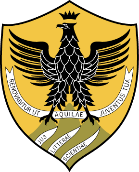 UNIVERSITÀ DEGLI STUDI DELL’AQUILAAmministrazione centraleArea Servizi Studenti e Post LaureamSettore Contributi Studenteschi e Borse di StudioPARTE DA COMPILARE A CURA DELLO STUDENTE OGGETTO: Bando per l’attribuzione di n. 340 assegni di collaborazione studentesca ai sensi dell’art.11 della Legge n. 68 del 29 Marzo 2012 – A.A. 2017/2018Lo studente/La studentessa:NOME ________________________COGNOME ____________________MATRICOLA __________________ha consegnato la domanda per partecipare al bando in oggetto in data odierna.PARTE RISERVATA ALL’UFFICIO 	L’Aquila, _______________			La Segreteria del Settore	                                                                                                      ________________________